ICANN Thick Whois Implementation Project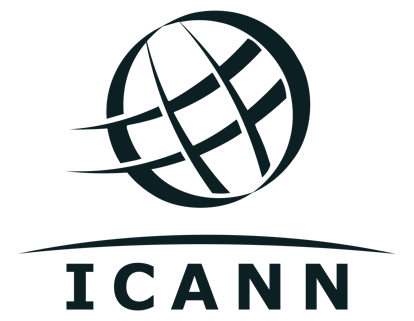 Consistent Labeling & Display  (CL&D)Detailed Impact Assessment1.	Purpose of this document	2.	Revisions	3.	Policy Recommendations	6.	Relevant Resources	Purpose of this documentThis detailed impact assessment is meant to help both the Thick Whois Implementation Project Team (ICANN) and the Implementation Review Team (GNSO) develop an implementation plan that takes into account the nature and scale of the work required from all affected parties on the Consistent Labeling & Display aspect of the Policy Recommendations.Once refined, this impact assessment lead  the development of appropriate requirement documentation, timeframes for implementation by affected parties and relevant supporting measures.RevisionsVersion 1 – 17 Nov. 2014 – First Draft by ICANN Staff Implementation Project Team (J. Denison, E. Lewis, B. Cobb, F. Betremieux)Relevant Policy RecommendationsThick WHOIS Final Reporthttp://gnso.icann.org/en/issues/whois/thick-final-21oct13-en.pdfRecommendation #1: 	The provision of thick Whois services, with a consistent labelling and display as per the model outlined in specification 3 of the 2013 RAA, should become a requirement for all gTLD registries, both existing and future.Summary of Impact AssessmentThe following table is a summary of the analysis conducted for all the affected parties identified.  registries and registrars, a detailed analysis was conducted by comparing the differences between the  output  the expected Thick Whois Consistent Output.  The detailed analysis is contained in a spreadsheet file  this .For the purpose of this analysis, the level of impact is outlined below: High impact: new data to be gathered by a party from another, potential distributed development required (such as changes to EPP interface requiring development in Registries and Registrars software systems)Medium impact: changes that would be required with some software development to the systems of the affected party only Low impact: changes that would only be a matter of configuration to output or static values in software systems of the affected party onlyDirectly/Indirectly: this is specific to Registrars and either means that a Registrar will become an affected party directly (if subject of the policy recommendation – see outstanding questions), or it will become an affected party indirectly due to the fact that its relevant Registries may need new data to be sent over through the Registry/Registrar EPP interfaceImpact on RegistriesImpact on RegistrarsImpact on Other PartiesImpact implementation 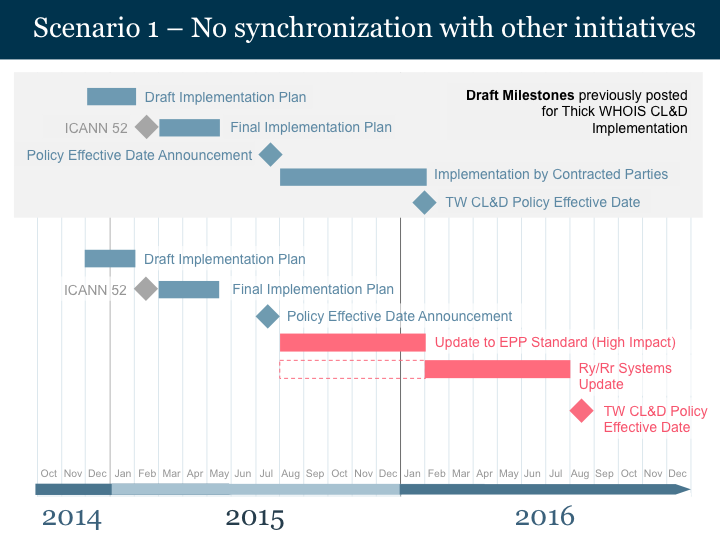 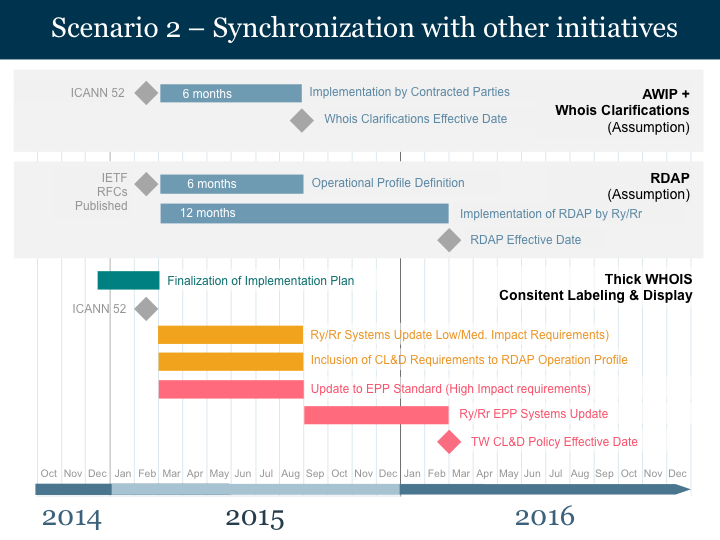 Relevant ResourcesRegistration Data Directory Service (WHOIS) Specification of 2013 RAA: https://www.icann.org/resources/pages/approved-with-specs-2013-09-17-en - whoisRegistry Agreements: https://www.icann.org/resources/pages/registries-2012-02-25-enNew gTLD Registry Agreement: http://newgtlds.icann.org/sites/default/files/agreements/agreement-approved-09jan14-en.htm Advisory: Clarifications to the New gTLD Registry Agreement, Specification 4; and the 2013 Registrar Accreditation Agreement (RAA), Registration Data Directory Service (WHOIS) Specification: https://www.icann.org/resources/pages/registry-agreement-spec4-raa-rdds-2014-09-12-en2009 Registrar Accreditation Agreement: https://www.icann.org/resources/pages/ra-agreement-2009-05-21-enAffected PartiesHigh ImpactMedium ImpactLow ImpactNew gTLD Registries(post-2012)Adding of new Registrar Data (Registrar Abuse Contact, Reseller)Renaming of various fields to match RAA 2013 field namesPre-2012 gTLD Registries
under Thick registration modelAdding of new Registrar Data (IANA ID, Registrar Abuse Contact, Reseller)Adding of new Registrant Data (ex: DNSSEC delegation, Phone/Fax ext, etc.)May need change of format of field values (ex: domain status, telephone numbers, etc.)Renaming of various fields to match RAA 2013 field namesReordering of fields in Whois outputAppending of custom fields not included in RAA 2013 at the end of the outputPre-2012 gTLD 
Registries under Thin Registration model Thin Registries  involved in implementation the transition from thin to thick Thin Registries  involved in implementation the transition from thin to thick Thin Registries  involved in implementation the transition from thin to thickAffected PartiesHigh ImpactMedium ImpactLow ImpactRegistrars under RAA 2013
indirectlyRegistrars under RAA 2009 for Pre-2012 Thick gTLDs indirectly to registries and  to registriesRegistrars under 
RAA 2013directlyRegistrars under RAA 2009 for Pre-2012 Thick gTLDsdirectlyRegistry Object ID (Domain, Registrant/Admin/Tech contact ID) to be retrieved through Registry SRS via EPPDNSSEC delegation status to collected from RegistrantRegistrant Phone/Fax/EmailDomain statusesResellerDepending on registrar, some format of field values could be neededRegistrar IANA IDRegistrar Abuse ContactReordering of fieldsURL of ICANN Whois Data Problem Reporting SystemDepending on the Registrar (room for interpretation in RAA 2009 spec) Renaming of various fields to match RAA 2013 field names & Appending of custom fields not included in RAA 2013 at the end of the outputRegistrars under RAA 2009 for Pre-2012 Thin gTLDsIf Registrars are subject to the Thick Whois Policy Recommendations, should the thin gTLD Registrars on RAA 2009 be required to conform to Consistent Labeling and Display even if they are due to be involved in the transition from thin to thick ?If Registrars are subject to the Thick Whois Policy Recommendations, should the thin gTLD Registrars on RAA 2009 be required to conform to Consistent Labeling and Display even if they are due to be involved in the transition from thin to thick ?If Registrars are subject to the Thick Whois Policy Recommendations, should the thin gTLD Registrars on RAA 2009 be required to conform to Consistent Labeling and Display even if they are due to be involved in the transition from thin to thick ?Affected PartiesHigh ImpactMedium impactLow ImpactRegistrantsLow to no impact on registrantThird Partiesaccessing Whois data Modification of output may require adaptation of automated systems or manual processes